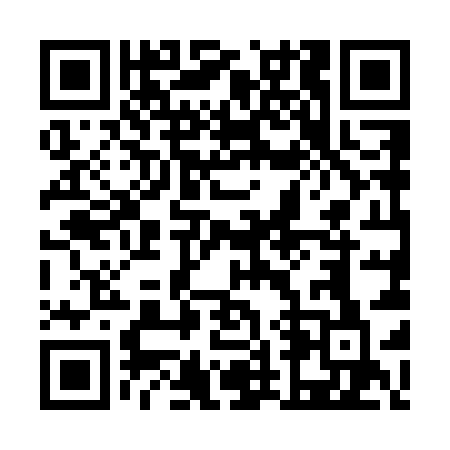 Prayer times for Upper Island Cove, Newfoundland and Labrador, CanadaWed 1 May 2024 - Fri 31 May 2024High Latitude Method: Angle Based RulePrayer Calculation Method: Islamic Society of North AmericaAsar Calculation Method: HanafiPrayer times provided by https://www.salahtimes.comDateDayFajrSunriseDhuhrAsrMaghribIsha1Wed4:035:451:006:038:169:582Thu4:015:431:006:048:1710:003Fri3:585:421:006:058:1910:024Sat3:565:401:006:068:2010:045Sun3:545:391:006:068:2110:066Mon3:525:3712:596:078:2310:087Tue3:505:3612:596:088:2410:108Wed3:475:3412:596:098:2510:139Thu3:455:3312:596:108:2710:1510Fri3:435:3112:596:108:2810:1711Sat3:415:3012:596:118:2910:1912Sun3:395:2912:596:128:3110:2113Mon3:375:2712:596:138:3210:2314Tue3:355:2612:596:148:3310:2515Wed3:335:2512:596:148:3410:2716Thu3:315:2312:596:158:3610:2917Fri3:295:2212:596:168:3710:3118Sat3:275:2112:596:178:3810:3319Sun3:255:2012:596:178:3910:3520Mon3:235:1912:596:188:4110:3721Tue3:215:181:006:198:4210:3922Wed3:195:171:006:198:4310:4123Thu3:175:161:006:208:4410:4324Fri3:155:151:006:218:4510:4525Sat3:145:141:006:218:4610:4726Sun3:125:131:006:228:4710:4927Mon3:105:121:006:238:4810:5128Tue3:095:121:006:238:4910:5329Wed3:075:111:006:248:5010:5430Thu3:065:101:016:258:5110:5631Fri3:055:091:016:258:5210:57